دانشگاه علوم پزشکی و خدمات بهداشتی و درمانی زابل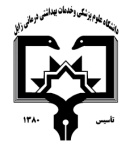 معاونت آموزشیمرکز مطالعات و توسعه آموزش علوم پزشکی دانشگاه علوم پزشکی فرم طرح درس روزانه*موارد مدنظر ارزشیابی:حضور فعالدر کلاس           سئوالات کلاسی              امتحان میان ترم      پروژه درسی           کنفرانس – ترجمه            فعالیت علمی و گزارش کار          امتحان پایان نیمسال سایر*منابع درسی مورد استفاده :پرستاری بیماریهای داخلی و جراحی برونر ، فیبس و لانکمن *هدف کلی درس :آشناییبااصولمراقبتهایویژهپرستاریدربیماریهایدستگاهغدد*شرح مختصری از درس : (برای هر جلسه تنظیم گردد)درایندرسدانشجوبااصولمراقبتهایویژهپرستاریدستگاهغددآشنامیشودروش های  یادهی-یادگیریمی تواند  شامل : سخنرانی ،بحث در گروهای کوچک ،نمایشی ،پرسش و پاسخ ،حل مسئله (pbl)،گردش علمی ،آزمایشگاهی ،یادگیری بر اساس case و غیرهدانشکده:                      پرستاری و مامایی                                                                               نام مدرس:                        دکتر حسین کیخا             رتبه علمی: مربینام درس:                 مراقبتهایویژهغددکد درس:                نوع درس(تئوری /عملی):          تئوریتعداد واحد :           5/0رشته تحصیلی فراگیران:                پرستاری                                                          مقطع تحصیلی فراگیران :                         کارشناسیارشد                               نیمسال ارائه درس:  اول 1401-1400شماره جلسه اهداف اختصاصی (رئوس مطالب همان جلسه)اهداف ویژه رفتاری همان جلسه(دانشجو پس از ارائه درس قادر خواهد بود)حیطه ایجاد تغییرات پس از آموزش          ( شناختی،روان حرکتی،عاطفی) روش های یاددهی-یادگیریمواد و وسایل آموزشی تکالیف دانشجو  اولارزیابی بیمار:بررسی و و شناخت و معاینه فیزیکی بیمار روش های تشخیصیدانشجوپسازارائهدرسقادرخواهد بود بررسیوشناختومعاینهفیزیکیبیمارو همچنین روشهایتشخیصی را بیان نماید شناختیسخنرانی ، پرسشوپاسخویدئو پروژکتور – اینترنت و لب تاب مطالعه و آمادگی برای درس و ارائه سمینار دوممراقبت های پرستاری در دیابت بی مزه مراقبت های پرستاری در سندرم ترشح نابجای هورمون آنتی دیورتیک دانشجوپسازارائهدرسقادرخواهدبودمراقبتهایپرستاریدردیابتبیمزه و مراقبتهایپرستاریدرسندرمترشحنابجایهورمونآنتیدیورتیکرابیاننمایدشناختیسخنرانی ،پرسشوپاسخویدئو پروژکتور – اینترنت و لب تابمطالعهوآمادگیبرایدرسوارائهسمینارسوممراقبت های پرستاری در بیماری های تیروئید (پرکاری تیروئید و کم کاری تیروئید کمای میکزودم)مراقبت های پرستاری در کم کاری و پر کاری پارا تیروئیددانشجوپسازارائهدرسقادرخواهدبودمراقبتهایپرستاریدربیماریهایتیروئید (پرکاریتیروئیدوکمکاریتیروئیدکمایمیکزودم) و مراقبتهایپرستاریدرکمکاریوپرکاریپاراتیروئید رابیاننمایدشناختیسخنرانی ،پرسشوپاسخویدئو پروژکتور – اینترنت و لب تابمطالعهوآمادگیبرایدرسوارائهسمینارچهارممراقبت های پرستاری در بیماری های غدد و وفوق کلیوی(کم کاری غدد فوق کلیوی و پرکاری غدد فوق کلیوی)دانشجوپسازارائهدرسقادرخواهدبودمراقبتهایپرستاریدربیماریهایغددووفوقکلیوی(کمکاریغددفوقکلیویوپرکاریغددفوقکلیوی) رابیاننمایدشناختیسخنرانی ،پرسشوپاسخویدئو پروژکتور – اینترنت و لب تابمطالعهوآمادگیبرایدرسوارائهسمینارپنجممراقبت های پرستاری در دیابت ( کتواسیدوز دیابتی ، کومای هیپو گلیسمی ، چگونگی پیشگیری از عوارض دیابت چگونگی مدیریت دیابت ، رژیم غذایی بیماران مبتلا به دیابت ، هیپیر گلیسمی ناشی از استرس)دانشجوپسازارائهدرسقادرخواهدبودمراقبتهایپرستاریدردیابت( کتواسیدوزدیابتی،کومایهیپوگلیسمی،چگونگیپیشگیریازعوارضدیابتچگونگیمدیریتدیابت،رژیمغذاییبیمارانمبتلابهدیابت،هیپیرگلیسمیناشیازاسترس)رابیاننمایدشناختیسخنرانی ،پرسشوپاسخویدئو پروژکتور – اینترنت و لب تابمطالعهوآمادگیبرایدرسوارائهسمینار